Dzień dobry, witam Was serdecznie na lekcji fizyki.                                             Fizyka     kl.VIII                                                                          Mysłów, dn. 12.05. ( wtorek) i 14.05.20r. (czwartek)Lekcja on –line  14.05.20r. o godz. 10..00Przesyłam Wam kartę pracy na dwie godziny lekcyjne. Proszę,  zapoznajcie się z nią dn.12.05. i obejrzyjcie filmy, przepiszcie notatkę. Pozostałą część zrobimy na lekcji on – line.Temat: Otrzymywanie obrazów za pomocą soczewek. Zapisz temat w zeszycie.Powtórz wiadomości z poprzednich lekcji:zjawisko załamania światła,soczewki skupiające i rozpraszające.Na tej lekcji zobaczysz ( na filmach), jak konstruuje się obrazy w soczewkach skupiających ( mówimy o nich plus) i rozpraszających ( minus), jakie cechy mają te obrazy. Na filmach przedmiotem będzie symboliczna strzałka.Przy konstrukcji obrazu przyjmujemy:x – odległość przedmiotu od soczewkiy  - odległość obrazu od soczewki f – ogniskowa soczewki (długość)2f = r – długość dwóch ogniskowych soczewki = promieniowi krzywizny soczewkiKonstrukcja obrazów w soczewkach jest podobna do konstrukcji obrazów w zwierciadłach kulistych, tylko w zwierciadłach mówiliśmy o zjawisku odbiciu światła, a w soczewkach o załamaniu światła.Wejdź na stronę: https://www.youtube.com/watch?v=ODLGnvTGVxg i obejrzyj film „ Soczewki!!!” od  3:24 do końca – słuchaj uważnie prowadzącego, zwróć uwagę na powstawanie obrazów w soczewkach: skupiającej i rozpraszającej (zatrzymuj film, oglądaj kilka razy), zwróć uwagę na podawane przykłady z życia codziennego. Możesz jeszcze wejść na stronę:     http://rzeczniow.net/fizyka/mw/soczewki.html         Soczewki  - skupiające – rozpraszające Zapoznaj się z tematem:Przeanalizuj konstrukcję powstawania obrazów w soczewkach:rysowanie osi soczewki, zaznaczenie ognisk ustawienie przedmiotu czyli strzałki (odległość od soczewki), rysowanie charakterystycznych promieni powstanie  i cechy powstałego obrazu OBRAZY W SOCZEWKACH SKUPIAJĄCYCHPromienie wykorzystywane do konstrukcji obrazu w soczewkach skupiających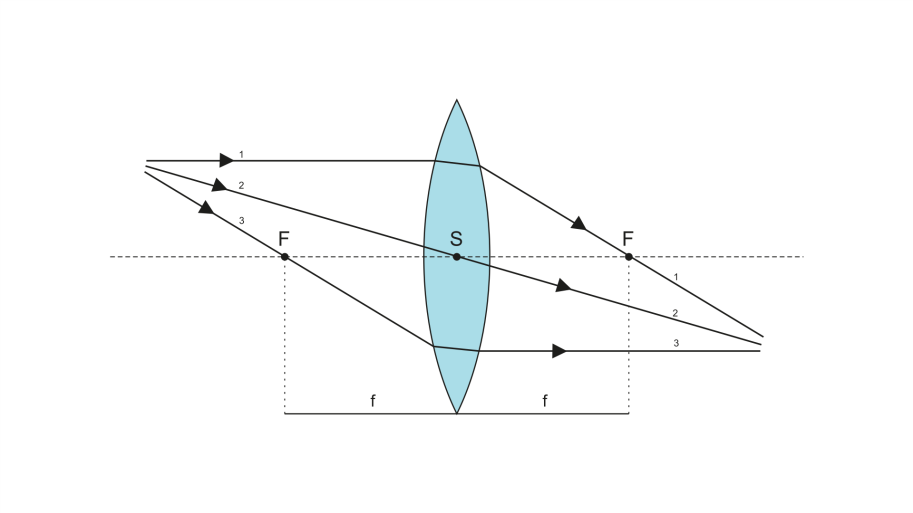 W przypadku gdy musimy skonstruować obraz powstający przy użyciu soczewek skupiających, zwykle wybieramy dwa z trzech wymienionych poniżej promieni:promień równoległy do osi optycznej – po przejściu przez soczewkę przechodzi przez ognisko;promień przechodzący przez ognisko – po przejściu przez soczewkę wychodzi równoległy do osi optycznej;promień przechodzący przez środek soczewki – po przejściu przez soczewkę jego kierunek (tor) nie ulega zmianie.To ostatnie zdanie jest prawdziwe w odniesieniu do soczewek cienkich, a takich będziemy używać w naszych doświadczeniach. Pomijamy wtedy grubość soczewki i rysujemy ją w postaci odcinka zakończonego strzałkami.Obraz punktu powstaje na przecięciu się co najmniej dwóch promieni.I. Obrazy w soczewkach skupiających.W soczewkach skupiających powstają różne obrazy, w zależności od ustawienia przedmiotu (strzałki) od soczewki.Zestawienie położenia obrazu w zależności od położenia przedmiotu oraz cech powstających obrazów  w soczewce skupiającej przedstawia poniższa tabelka.II. Obraz rzeczywisty punktu powstaje w miejscu przecięcia się promieni załamanych w soczewce. Często jednak dzieje się tak, że promienie załamane są rozbieżne. Wtedy zawsze przecinają się ich przedłużenia i powstaje wówczas obraz pozorny.W przypadku gdy promienie załamane są w stosunku do siebie równoległe, obraz w ogóle nie powstanie.III.Obrazy w soczewkach rozpraszających.W soczewkach rozpraszających powstający obraz jest zawsze prosty, pomniejszony i pozorny czyli powstaje na przecięciu się co najmniej dwóch przedłużeń promieni.W celu przeprowadzenia konstrukcji obrazu w soczewce rozpraszającej (tak samo jak w skupiającej) wystarczą dwa promienie:promień padający równolegle do osi optycznej – po przejściu przez soczewkę biegnie tak, że jego przedłużenie przechodzi przez ognisko pozorne;promień przechodzący przez środek soczewki – po przejściu przez soczewkę nie zmienia kierunku biegu.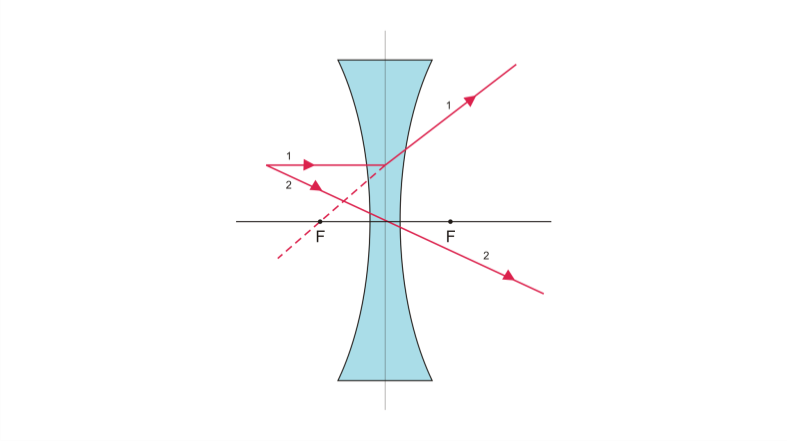 Promienie wykorzystywane do konstrukcji obrazu w soczewkach rozpraszających.Z  tej dwugodzinnej  lekcji proszę  przesłać do 18.05.20r. ( nie wcześniej niż 14.05.20r.)notatkę z lekcji, zapisany punkt I. w tym tabelkę oraz punkt II. i III. w zeszycie  ( proszę nauczyć się tego) rozwiązanie  zadań z podręcznika:Zad.1/270 – 2pZad.2/270 – 2p Wskazówka!  promień równoległy do osi optycznej – po przejściu przez soczewkę przechodzi przez ognisko*Dla chętnych:*Zad.3/270  -  4pkt rysunki należy wykonać przy użyciu przyrządów geometrycznych.                                                                                                         PowodzeniaZachęcam do oglądania lekcji z fizyki w TVP Sport – poniedziałek godz. 12.00 – prowadzone są tematy z optyki.Cechy powstałego obrazu w soczewkach skupiających